Name: __________________________	Table #: ________	Period: __________	Date: ________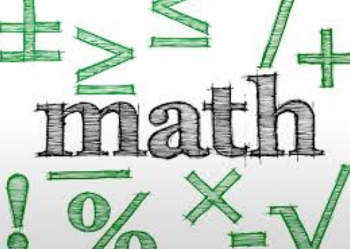 Chapter 6: PercentAt the end of each chapter, you will put all of your notes and classwork worksheets into a packet. The packet is worth 20 points. DATETITLE2/4/196.1A Percents and Decimals2/5/19Percents and Decimals 50 questions on BIM2/66.1B Percents and Decimals2/76.2A Comparing and Ordering Values2/86.2B Comparing and Ordering Values2/116.3A The Percent Proportion2/126.3B The Percent Proportion2/136.4A The Percent Equation2/146.3B The Percent Equation2/14Quiz #7 (6.1-6.2)2/196.4B The Percent Equation2/206.5A Percent Increase and Decrease2/216.5B Percent Error2/226.5C Tips, Commission, and Profit2/256.6A Markup and Discount2/266.6B Markup and Discount2/276.7A Simple Interest2/286.7B Simple Interest